Choose race(s) :April 8, 2018   | □ Aquaman FULL 800m Swim / 4k Run		| □ Aquaman LITE  400m Swim / 2k Run May 20, 2018  | □ Duaman FULL 6k Run / 20k Bike / 3k Run         	| □ Duaman LITE  3k Run / 13k Bike / 3km RunJune 17, 2018 | □ Triman FULL 900m Swim / 30k Bike /5k Run  	| □ Triman LITE  600m Swim / 20k Bike / 2.5km Run             □ Tri-Pack FULL 				     	| □ Tri-Pack LITE 	 WAIVER / RELEASE FORMIn consideration of my entry, I, my heirs, executors and administrators release and forever discharge the Organizers SWIMBIKERUN.ph (SBRPH SPORTS INC.)  its officers, staff, sponsors, servants, agents and subcontractors, instrumentalities, and all voluntary community groups, and all organizations assisting this event, producers, their agents and representatives of all liabilities, claims, damages or cost, which I may have against them arising out of, or in any way connected with my participation in this event. I understand this waiver includes claims based on negligence, action or inaction of any above parties. I fully recognize the difficulties of this event and declare that I am physically fit and able to compete in this event safely, and not have been told otherwise by a medically qualified person. Furthermore, I certify that I have secured for myself a life and accident insurance coverage up to the third party liability to answer for any damages or loss of life and property that may occur in this particular event. I agree that in the event of race cancellation due to storm, rain, inclement weather, wind or any other unforeseeable, or “act of God” conditions, my entry fee shall be non-refundable. I have carefully read this entry form and agree to abide by all rules and directions of all race officials on the day of the race.           __________________________________________                                            _____________________________________________                           Signature over Printed Name                                                             	 Signature & Name of Participant’s Guardian                                                                                                                                             (For Participants below 18 years old)-----------------------------------------------------------------------------------------------------------------------------------------------------------------------------------------RECEIPT for Registration to the: SWIMBIKERUN.ph® Tri Series 2018 | Shop Control # _______□ Aquaman FULL □ Aquaman LITE □ Duaman FULL □ Duaman LITE □ Triman FULL □ Triman LITE □ Tri-Pack FULL □ Tri-Pack LITEName:____________________________________________ Amount Paid: Php _______Registration fee received by:  ________________________________of ______________  Date: _____________ 2018---------------------------------------- For Verification Purposes : PLEASE DO NOTE LOSE THIS RECEIPT ---------------------------------------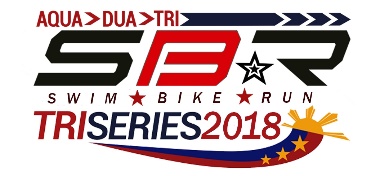 The SWIMBIKERUN.ph® Triathlon Series 2018RACE REGISTRATION - Shop Registration Control #  ________AQUATHLON | DUATHLON | TRIATHLON www.swimbikerun.ph/triseries2018Full Name: Full Name: Team Name:Team Name:Team Name:Team Name:Date of Birth (Day /Mo /Yr):Age (2018 less Birth Year) :Age (2018 less Birth Year) :Age (2018 less Birth Year) :Gender□ Male □ FemaleGender□ Male □ FemaleHome Address:Home Address:Home Address:Home Address:Home Address:Home Address:Company / School /Organization:   Company / School /Organization:   Shirt Size : (XS,S,M,L,XL,XXL)Shirt Size : (XS,S,M,L,XL,XXL)Shirt Size : (XS,S,M,L,XL,XXL)Shirt Size : (XS,S,M,L,XL,XXL)Contact #(s):Contact #(s):E-mail:E-mail:E-mail:E-mail:Person to contact in case of emergency:Person to contact in case of emergency:Contact #:Contact #:Contact #:Contact #:NAME OF SECOND RELAY TEAM MEMBER NAME OF SECOND RELAY TEAM MEMBER Gender□ Male □ FemaleWill do□ Swim □ Bike□ Run Will do□ Swim □ Bike□ Run Shirt SizeNAME OF THIRD RELAY TEAM MEMBER (Not applicable for the Aquaman Aquathlon)NAME OF THIRD RELAY TEAM MEMBER (Not applicable for the Aquaman Aquathlon)Gender□ Male □ FemaleWill do□ Swim □ Bike□ RunWill do□ Swim □ Bike□ RunShirt SizeAQUAMANEarly BirdRegular RateDUAMANEarly BirdRegular RateTRIMANEarly BirdRegular RateDeadlinesJanuary 28March 25DeadlinesApril 1May 6DeadlinesApril 15June 3Individual1,8002,100Individual2,0002,300Individual2,5002,8002-Man Relay3,3003,6002-Man Relay3,5003,8002-Man Relay4,0004,3003-Man RelayN/AN/A3-Man Relay4,5004,8003-Man Relay5,0005,300TRI-PACK5,5006,500*TRI PACK - FOR INDIVIDUAL PARTICIPANTS ONLY*TRI PACK - FOR INDIVIDUAL PARTICIPANTS ONLY*TRI PACK - FOR INDIVIDUAL PARTICIPANTS ONLY*TRI PACK - FOR INDIVIDUAL PARTICIPANTS ONLY*TRI PACK - FOR INDIVIDUAL PARTICIPANTS ONLY*TRI PACK - FOR INDIVIDUAL PARTICIPANTS ONLYPrizes/Categories:FULL CATEGORYMale Age Categories• Trophies and Prizes for Top 3 15-17, 18-24, 25-29, 30-34, 35-39, 40-44, 45-49, 50-54, 55-59, 60 and above.Female Age Categories • Trophies and Prizes for Top 3 15-17, 18-24, 25-29, 30-34, 35-39, 40-44, 45-49, 50 and above.LITE CATEGORYMale Age Categories
• Trophies and Prizes for Top 315-17, 18-29, 30-39, 40-49, 50-59, 60 and above.
Female Age Categories 
• Trophies and Prizes for Top 315-17, 18-29, 30-39, 40-49, 50 and above.Payment Info:Amount:_______________Received by:___________Shop name : ___________Date:_____________ 2018IMPORTANT! Please write legibly and form must be completely signed and filled out to be processed.NO HELMET, NO RIDE.MOUNTAIN BIKES ARE ALLOWED.FOLDING BIKES ARE ALLOWED.Entries are non-refundable and non-transferable.